Муниципальное бюджетное дошкольное образовательное учреждение «Детский сад №5 «Теремок»Краткосрочный проект для воспитанников средней группы на тему: «Моя семья»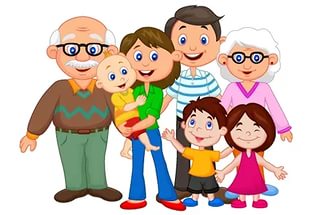 Подготовила:воспитатель высшей квалификационной категорииТокарева О.В.«Без прошлого нет будущего»Пояснительная запискаКаждому человеку интересно узнать, откуда он происходит, кем были его предки, где его настоящая "малая Родина". Откуда я родом? Вопрос с виду простой, но на самом деле имеет очень глубокий смысл. Интерес к своему прошлому, своим корням, знанию того, откуда ты родом – это в крови у каждого нормального человека. Можно привести множество примеров, когда люди отыскивают следы тех, от кого они произошли. Эти знания помогают им осознать и оценить себя, своё прошлое. С семьи начинается жизнь человека, здесь происходит формирование его как личности. Семья — источник любви, уважения, солидарности и привязанности, то, на чем строится любое цивилизованное общество, без чего не может существовать человек.Актуальность проектаСодержание нравственного воспитания дошкольников включают в себя решение множества задач, в том числе и воспитание любви к Родине, семье, уважительного отношения к своим родителям. Мало кто из детей знает историю создания семьи, свою родословную. Уходят в прошлое семейные праздники и традиции. С целью изучения семьи, установления контакта с её членами, ля согласования воспитательных воздействий на ребёнка появилась идея создать проект «Моя семья», которая помогает детям понять значимость семьи, воспитать у детей любовь и уважение к её членам, прививать чувство привязанности к семье и дому.В проекте представлена совместная работа воспитателя, детей, родителей по формированию представления о семье как о людях, которые живут вместе, любят друг друга, заботятся друг о друге. В ходе проекта дети получают более углубленные знания о профессиях своих родителей, о родословной своей семьи, семейных традициях. Цель проекта: Воспитание любви и уважения к своим родным, к членам своей семьи, как к людям, которые живут вместе, любят друг друга и заботятся о родных и близких. Воспитание у детей чувства долга перед семьей.Задачи проекта:1. Совершенствовать качество работы детского сада при взаимодействии с родителями.2. Формировать у детей представление о семье, о нравственном отношении к семейным традициям, расширять знания о ближнем окружении, учить разбираться в родственных связях.3. Развивать творческие способности родителей и детей в процессе совместной деятельности.4. Воспитывать у детей любовь и уважение к членам семьи, показать ценность семьи для каждого человека и проявлять заботу о родных людях.Возраст участников: дети 4 лет.Тип проекта: творческий, групповой, семейный.Срок реализации проекта: краткосрочный (2 недели).Состав проектной группы: воспитатель, воспитанники средней группы, родители.Формы организации проекта:1. ООД.2. Консультация «Что такое генеалогическое древо?»3. Создание папки-передвижки  «Тайна имени».4. Выставка детских рисунков «Моя семья».5. Сюжетно - ролевая игра «Семья», «Больница», «Магазин», «Дочки-матери».6. Памятка для бабушек по воспитанию внуков «Мои любимые бабушка и дедушка»7. Консультация для родителей «Мама, папа, я – счастливая семья или незабываемый выходной». Этапы реализации проекта:I этап – подготовительныйОпределение цели и задачСоздание необходимых условий для реализации проектаII этап – основной (практический)Внедрение в воспитательно-образовательный процесс эффективных методов и приемов по расширению знаний дошкольников о семье, её происхожденииСоздание папки-передвижки «Тайна имени»Выставка детских рисунков «Моя семья»Разработка консультации для родителей «Мама, папа, я – счастливая семья или незабываемый выходной».Разработка памятки для бабушек по воспитанию внуков «Мои любимые бабушка и дедушка»Разработка и накопление методических материалов, разработка рекомендаций по проблемеIII этап-заключительныйОбработка результатов по реализации проектаМесто проведения: средняя группаСроки проведения: С 16 по 28 ноября.Ожидаемые результаты проекта: Дети: воспитание чувства гордости за свою семью и любви к её членам, расширение знаний детей о своей семье: о членах семьи, традициях, о жизни бабушек и дедушек.Родители: повышение педагогической культуры родителей, установить с ними доверительные и партнёрские отношения.План по реализации проектаИспользуемая литература1. Зверева О.Х., Кротова Т.В., «Общение педагога с родителями в ДОУ»: -М.: Т.Ц. Сфера, 2005.2. Свирская Л., «Работа с семьей: необязательные инструкции»: -М.: Линка- Пресс, 2007.3. Козлова А.В., Дешулина Р.П. «Работа с семьей»: -М.: Т.У. Сфера, 2004.4. Колентьева О., Калемуллина С., «Праздники в детском саду»: -М.: Просвещение, 2001.5. Шорыгина «Беседы об основах безопасности с детьми 5-8 лет»ЭтапыДатареализацииВид образовательной деятельностиСовместная деятельность педагога с детьмиРабота с родителями1 этап.Подготови-тельный16.11.20 Опрос детей: Развитие речиЧтение худ. ЛитературыДид. игра«Что я знаю о семье»«Сестрица Алёнушка и братец Иванушка»«Назови как тебя дома ласково называют»2 этап.Основной 17.11.20Развитие речиДид. игра Беседа «Литературный калейдоскоп»«Раз, два, три, четыре, пять… про кого хочу сказать»«Выходной день в моей семье»Консультация для родителей «Мама, папа, я – счастливая семья или незабываемый выходной».2 этап.Основной 18.11.20Чтение худ. Литературыд/иБеседа «Синяя чашка» М. Матвеева «Родственные отношения»«Как я помогаю дома»2 этап.Основной19.11.20 Познавательное рассматривание фотографий детей, родных и близкихЧтение худ. ЛитературыД/и«Моя семья»«Тёплый хлеб» К. Паустовский«Исправь Незнайку»Памятка для бабушек по воспитанию внуков«Мои любимые бабушка и дедушка»2 этап.Основной20.11.20 Рисование Чтение худ. ЛитературыТеатрализация по сказкамС/р игра««Моя рука - моя семья» «Сказка об умном мышонке»«Дедка и репка»«Больница»2 этап.Основной 23.11.20Рассказывание белорусской сказкиЧтение худ. литературы Д/и«Пых»«Цветик -  семицветик»«Кто младше?»Консультация «Что такое генеалогическое древо?»2 этап.Основной24.11.20 Чтение худ. литературыД/иБеседа «Мамина работа»«Кто старше?»«Кем работают твои родители»2 этап.Основной25.11.20 Чтение худ. литературыД/иС/р игра«Как пахнут ремесла»  Д. Родари«Закончи предложение»«Дочки-матери»Оформление папки-передвижки«Тайна имени»2 этап.Основной 26.11.20Познавательное Чтение худ. литературыБеседа С/р игра «Домашний труд»«Мамина дочка» В. Белов«Что такое Генеалогическое древо семьи»«Семья»Сбор материалов для выставки совместных работ детей и родителейРисунки «Моя семья»2 этап.Основной27.11.20 Чтение худ. литературыТеатрализация по сказкам«Косточка» К. Ушинский«Маша и медведь»Выставка детских рисунков «Моя семья»3 этап.Заключительный   Подведение итогов в реализации проекта